For this assignment, we are thinking about language development.  What can caregivers do to support early language development?First:MUST read the following:textbook (see attachment), the WA Guidelines (2012) – see attachment and  Bachleda & Thompson (2018) on supporting infant language development. 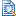 Second:Write a page MUST incorporate at least two quotes from the reading (above) to support your thinking, and remember to unpack the quotes in your own words:What is one recommendation you would give to the caregivers about supporting language development? Be specific! What is an example of a caregiver enacting this recommendation? For example, describe a game, activity, or something a caregiver might say. Again, be specific. What evidence from the readings/resources supports your recommendation? Provide at least 2 sources of evidence (e.g. the WA State Guidelines and the Bachleda & Thompson article) to support your recommendation.